Frodsham CE Primary School    Long Term Plan 2023/2024      Year 1Love each other as God loves us.AutumnAutumnSpringSpringSummerSummerChristian ValuesLoveRespectKindnessCommunityFaithResilienceRE(Year A)A visit will be made to Frodsham Methodist ChurchCreationHow did Adam and Eve spoil creation in Genesis?I can talk about how the Bible explains the world was made and how we look after it.I can say why I think God thought the world was good and how Adam and Eve were asked to keep it that way in the story.I can explain how Adam and Eve’s sin spoilt the world in the story.I can talk about what beauty means and what beauty I can see in the world around me.Good NewsWhat good news stories did Jesus tell?I can describe details from a story Jesus told.I can talk about what is important to me and relate it to a parable Jesus told.I can identify good news in a parable and say why it is important to Christians.I can recall key teachings Christians believe about God found in the parable.I can talk about what Christians mean when building good foundations in the Parable of the Two Builders.IncarnationWhat can be learnt about Jesus from the nativity story?Why was Jesus good news for Christians?I can retell almost all the parts of the Christmas story studied.I can describe several things that can be learnt about Jesus making reference to the parts of the Christmas story studied.CreationHow did Adam and Eve spoil creation in Genesis?I can talk about how the Bible explains the world was made and how we look after it.I can say why I think God thought the world was good and how Adam and Eve were asked to keep it that way in the story.I can explain how Adam and Eve’s sin spoilt the world in the story.I can talk about what beauty means and what beauty I can see in the world around me.Good NewsWhat good news stories did Jesus tell?I can describe details from a story Jesus told.I can talk about what is important to me and relate it to a parable Jesus told.I can identify good news in a parable and say why it is important to Christians.I can recall key teachings Christians believe about God found in the parable.I can talk about what Christians mean when building good foundations in the Parable of the Two Builders.IncarnationWhat can be learnt about Jesus from the nativity story?Why was Jesus good news for Christians?I can retell almost all the parts of the Christmas story studied.I can describe several things that can be learnt about Jesus making reference to the parts of the Christmas story studied.JudaismWhat do Jews believe about God?I can explain why the Torah is important to Jews.I can explain what Jews believe about God.I can explain who Joseph was.I can explain how Miriam showed courage and truthfulness and choose between right and wrong.I can explain what rules are important to Jews.I can explain what Jews believe about a creator God.I can identify different artefacts and symbols of Judaism and recognise some of these in the Synagogue.DiscipleshipWhy did Zacchaeus change when he met Jesus?I can describe three changes that happened to Zacchaeus after he met Jesus.I can talk about why Zacchaeus changed when he met Jesus.I can talk about how Christians believe they can change when they meet Jesus.I can explain why Christians might choose to follow Jesus.EasterWhy did Jonah change his mind?How is the cross an important symbol for Christians?I can recall most of the details of the story of Jonah.I can describe how Jonah wanted to please God and changed his mind and actions accordingly.I can say how & why the cross is an important symbol for Christians. Eg palm cross; crucifix; San Salvadorian; plain cross.JudaismWhat do Jews believe about God?I can explain why the Torah is important to Jews.I can explain what Jews believe about God.I can explain who Joseph was.I can explain how Miriam showed courage and truthfulness and choose between right and wrong.I can explain what rules are important to Jews.I can explain what Jews believe about a creator God.I can identify different artefacts and symbols of Judaism and recognise some of these in the Synagogue.DiscipleshipWhy did Zacchaeus change when he met Jesus?I can describe three changes that happened to Zacchaeus after he met Jesus.I can talk about why Zacchaeus changed when he met Jesus.I can talk about how Christians believe they can change when they meet Jesus.I can explain why Christians might choose to follow Jesus.EasterWhy did Jonah change his mind?How is the cross an important symbol for Christians?I can recall most of the details of the story of Jonah.I can describe how Jonah wanted to please God and changed his mind and actions accordingly.I can say how & why the cross is an important symbol for Christians. Eg palm cross; crucifix; San Salvadorian; plain cross.IslamWhat do Muslims use to learn about and express their faith?I can explain that the Qur’an is the holy book of Islam and say how it should be treated.I can show an understanding of at least two Muslim artefacts and explain how they are used.I can explore Islamic art.Free Choice EnquiryHow is light used in religion?I can talk about how and why light is used within different religions, beliefs and services.IslamWhat do Muslims use to learn about and express their faith?I can explain that the Qur’an is the holy book of Islam and say how it should be treated.I can show an understanding of at least two Muslim artefacts and explain how they are used.I can explore Islamic art.Free Choice EnquiryHow is light used in religion?I can talk about how and why light is used within different religions, beliefs and services.RE(Year B)A visit will be made to Frodsham Methodist ChurchLove each other as God loves usWhat commandment did Jesus give about love?I can explain what the school vision ‘Love as God loves us’ means.GodIncarnationWhat can be learnt about Jesus from the nativity story?Why was Jesus good news for Christians?I can retell almost all the parts of the Christmas story studied.I can describe several things that can be learnt about Jesus making reference to the parts of the Christmas story studied.Love each other as God loves usWhat commandment did Jesus give about love?I can explain what the school vision ‘Love as God loves us’ means.GodIncarnationWhat can be learnt about Jesus from the nativity story?Why was Jesus good news for Christians?I can retell almost all the parts of the Christmas story studied.I can describe several things that can be learnt about Jesus making reference to the parts of the Christmas story studied.JudaismWhat do Jews believe about God?I can explain why the Torah is important to Jews.I can explain what Jews believe about God.I can explain who Joseph was.I can explain how Miriam showed courage and truthfulness and choose between right and wrong.I can explain what rules are important to Jews.I can explain what Jews believe about a creator God.I can identify different artefacts and symbols of Judaism and recognise some of these in the Synagogue.Holy SpiritEasterWhy did Jonah change his mind?How is the cross an important symbol for Christians?I can recall most of the details of the story of Jonah.I can describe how Jonah wanted to please God and changed his mind and actions accordingly.I can say how & why the cross is an important symbol for Christians. Eg palm cross; crucifix; San Salvadorian; plain cross.JudaismWhat do Jews believe about God?I can explain why the Torah is important to Jews.I can explain what Jews believe about God.I can explain who Joseph was.I can explain how Miriam showed courage and truthfulness and choose between right and wrong.I can explain what rules are important to Jews.I can explain what Jews believe about a creator God.I can identify different artefacts and symbols of Judaism and recognise some of these in the Synagogue.Holy SpiritEasterWhy did Jonah change his mind?How is the cross an important symbol for Christians?I can recall most of the details of the story of Jonah.I can describe how Jonah wanted to please God and changed his mind and actions accordingly.I can say how & why the cross is an important symbol for Christians. Eg palm cross; crucifix; San Salvadorian; plain cross.IslamWhat do Muslims use to learn about and express their faith?I can explain that the Qur’an is the holy book of Islam and say how it should be treated.I can show an understanding of at least two Muslim artefacts and explain how they are used.I can explore Islamic art.Free Choice EnquiryWhat are some books, stories and places special?IslamWhat do Muslims use to learn about and express their faith?I can explain that the Qur’an is the holy book of Islam and say how it should be treated.I can show an understanding of at least two Muslim artefacts and explain how they are used.I can explore Islamic art.Free Choice EnquiryWhat are some books, stories and places special?English (Pathways to  Write)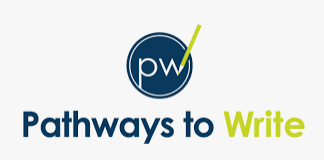 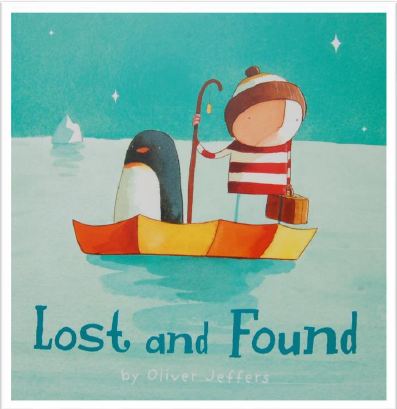 Lost and FoundFiction – adventure storiesSpoken language:Listen and respondAsk relevant questionsBuild vocabularyParticipate in discussions, presentations, performances, role play, improvisations and debatesReading comprehension:Retell stories and consider their particular characteristicsDiscuss words meanings, lining new meanings to those already knownDiscuss the significance of the title and eventsMake inferences on the basis of what is being said and donePredict what might happen on the basis of what has been read so farParticipate in discussion about what has been read to themWriting Composition:Compose a sentence orally before writing itSequence sentences to form short narrativesRe-read what they have written to check that it makes senseDiscuss what they have written with the teacher or other pupilsRead aloud their writing clearly enough to be heard by their peers and the teacherWriting outcome:To write an adventure story based on the structure of ‘Lost and Found’ with a new animalGreater depth writing outcome:To write an adventure story based on the structure of ‘Lost and Found’ with two new characters and details about the settingGateway keys:Break down speech into words Link sounds to letters Make phonetically plausible attempts at words Write some irregular common words Mastery keys:Combine words to make sentences Leave spaces between words Begin to use capital letters and full stops Use capital letters for names of people and the personal pronoun ‘I’ Feature keys:Use some story languageInclude and describe a new animal characterInclude and describe the setting (new setting for greater depth)Write simple sentences in sequenceInclude a beginning, middle and end Nibbles the Book Monster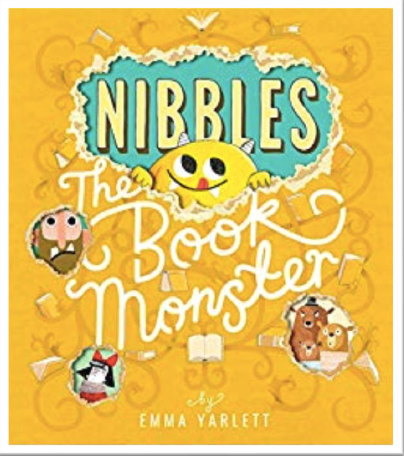 Recount - diarySpoken language:Listen and respondAsk relevant questionsBuild vocabularyParticipate in discussions, presentations, performances, role play, improvisations and debatesReading comprehension:Become familiar with key stories, fairy stories and traditional talesRetell stories and consider their particular characteristicsMake inferences on the basis of what is being said and donePredict what might happen on the basis of what has been read so farParticipate in discussion about what has been read to themWriting Composition:Compose a sentence orally before writing itSequence sentences to form short narrativesRe-read what they have written to check that it makes senseDiscuss what they have written with the teacher or other pupilsRead aloud their writing clearly enough to be heard by their peers and the teacherWriting outcome:To write a diary entry in the first person (Nibbles) based on Nibbles’ adventures in the storyGreater depth writing outcome:To add a new adventure based on a previous text i.e. Lost and Found, Naughty bus, The Gingerbread ManGateway keys:Make phonetically plausible attempts at words (ELG 10)Compose a sentence orally before writing itCombine words to make sentencesUse capital letters for names of people and the personal pronoun ‘I’Leave spaces between wordsBegin to use capital letters and full stopsMastery keys:Join words using andPunctuate sentences using a capital letter and a full stopUse capital letters for names of peopleSequence sentences to form short narratives (link ideas or event by pronoun)Opportunity to apply word skills:Spell words containing phonemes already taughtUse plural noun suffixes –s and -esFeature keys:Some simple description1st person (based on own experiences)Begin to link events using andEvents in orderPast tense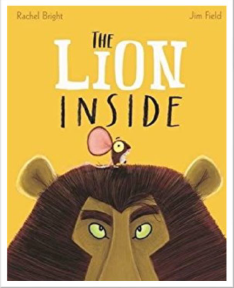 The Lion Inside Fiction - journeySpoken language:Build vocabularyGive well-structured descriptions, explanations and narrativesParticipate in discussions, presentations, performances, role play, improvisations and debatesReading comprehension:Link what is read or heard to own experiencesRetell stories and consider their particular characteristicsDiscuss word meanings, linking new meanings to those already knownDraw on what they already knowDiscuss the significance of the title and eventsMake inferences on the basis of what is being said and donePredict what might happen on the basis of what has been read so farParticipate in discussion about what has been read to themExplain clearly understanding of what is read to themWriting composition:Say out loud what is going to be written aboutCompose a sentence orally before writing itSequence sentences to form short narrativesRe-read what they have written to check that it makes senseDiscuss what has been written with the teacher or other pupilsRead writing aloud clearly enough to be heard by peers and the teacherSpell words containing phonemes already taughtSpell common exception wordsWriting outcome:To write a story about a small animal (mouse) who befriends a large animal in the African savannahGreater depth writing outcome:To write a story about a small animal who befriends a large animal in the African savannah, including two new animals (small animal and large animal)Gateway keys:Compose a sentence orally before writing itJoin words using andUse plural noun suffixes –s and -esPunctuate sentences using a capital letter and a full stopUse capital letters for names of peopleLeave spaces between wordsMastery keys:Punctuate sentences using a capital letter and a full stop, some question marks and exclamation marksJoin words and clauses using andSome accurate use of the prefix un-Some accurate use of suffixes (where no change is needed to the root of the word) e.g. ed, -ing, -er, -estFeature keys:Use some story languageInclude and describe new charactersInclude and describe the settingWrite simple sentences in sequence (link ideas with pronouns)Include a beginning, middle and end The Curious Case of the Missing Mammoth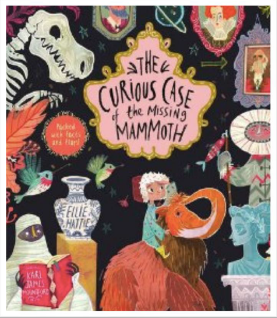 Fiction – adventure storiesSpoken language:Ask relevant questionsBuild vocabularyArticulate and justify answerUse spoken language: speculating, hypothesising, imagining and exploring ideasReading comprehension:Retell stories and consider their particular characteristicsLearn to appreciate rhymes and poemsRecite some rhymes and poems by heartDraw on what they already knowCheck that the text makes senseMake inferences on the basis on what is being said and donePredict what might happen on the basis of what has been read so farWriting composition:Say out loud what is going to be written aboutCompose a sentence orally before writing itSequence sentences to form short narrativesRe-read what they have written to check that it makes senseDiscuss what has been written with the teacher or other pupilsRead writing aloud clearly enough to be heard by peers and the teacherSpell words containing phonemes already taughtSpell common exception wordsWriting outcome:To write a story based on the structure of ‘The Curious Case of the Missing Mammoth’ with a change of characterGreater depth writing outcome:To write a story based on the structure of ‘The Curious Case of the Missing Mammoth’ with a change of character and settingGateway keys:Punctuate sentences using a capital letters and a full stop, some question marks and exclamation marksUse ‘and’ between words and some clausesSome accurate use of the prefix un-Some accurate use of suffixes (where no change is needed to the root of the word)e.g. - ed, -ing, -er, -estLeave spaces between wordsMastery keys:Join words and clauses using andPunctuate sentences using a capital letter and a full stop, question mark or exclamation markAdd suffixes to verbs where no change is needed to the root e.g. -ed, -ing, -er, -estFeature keys:Use some story languageInclude and describe a characterInclude and describe the setting (new setting for greater depth)Write simple sentences in sequenceInclude a beginning, middle and end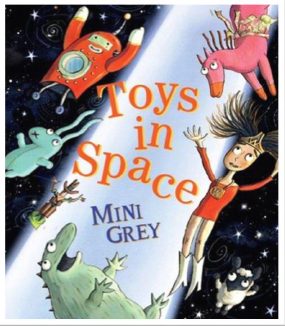 Toys in SpaceFiction – Fantasy StorySpoken language:Build vocabularyArticulate and justify answersGive well-structured descriptions, explanations and narrativesParticipate in discussions, presentations, performances, role play, improvisations and debatesReading comprehension:Learn to appreciate rhymes and poemsRecite some rhymes and poems by heartDiscuss word meanings, linking new meanings to those already knownMake inferences on the basis of what is being said and donePredict what might happen on the basis of what has been read so farParticipate in discussion about what has been read to themExplain clearly understanding of what is read to themWriting composition:Say out loud what is going to be written aboutSequence sentences to form short narrativesRe-read what they have written and check that it makes senseDiscuss what has been written with the teacher or other pupilsRead writing aloud clearly enough to be heard by peers and the teacherSpell words containing phonemes already taughtSpell common exception wordsWriting outcome:To write a fantasy story about some toys who are taken onto a spaceship ensuring that the characters from the original story are changed.Greater depth writing outcome:To write a fantasy story about some toys who are taken onto a spaceship ensuring that the characters and settings from the original story are changed.Gateway keys:Join words and clauses using andPunctuate sentences using a capital letter and a full stop, question mark or exclamation markAdd suffixes to verbs where no change is needed to the root e.g –ed, -er, -ing, -estMastery keys:Join words and clauses using andPunctuate sentences using a capital letter and a full stop, question mark or exclamation markAdd suffixes to verbs where no change is needed to the root e.g –ed, -er, -ing, -estChange the meaning of verbs and adjectives by adding the prefix un-Feature keys: Use some story languageInclude and describe charactersInclude and describe the settingWrite simple sentences in sequenceInclude a beginning, middle and end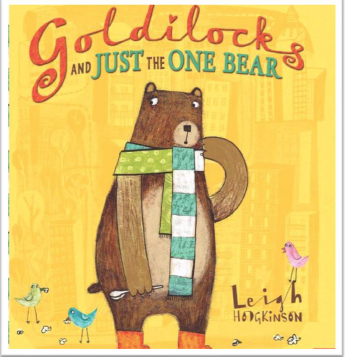 Goldilocks and just the one bearFiction - Traditional Story Spoken language:Listen and respondAsk relevant questionsBuild vocabularyParticipate in discussions, presentations, performances, role play, improvisations and debatesReading comprehension:Become familiar with key stories, fairy tales and traditional talesRetell stories and consider their particular characteristicsMake inferences on the basis of what is being said and donePredict what might happen on the basis of what has been read so farParticipate in discussion about what has been read to themWriting composition:Re-read what they have written and check that it makes senseDiscuss what has been written with the teacher or other pupilsRead writing aloud clearly enough to be heard by peers and the teacherSpell words containing phonemes already taughtSpell common exception wordsWriting outcome:To write a new version of the story with a new character or new settingGreater depth writing outcome:To write a new version of the story with a new character and a new settingGateway keys:Join words and clauses using andPunctuate sentences using a capital letter and a full stop, question mark or exclamation markAdd suffixes to verbs where no change is needed to the root e.g –ed, -er, -ing, -estChange the meaning of verbs and adjectives by adding the prefix un-Mastery keys:Join words and clauses using andUse simple descriptionSequence sentences to form short narratives (link ideas or events by pronouns)Use a capital letter for places and days of the weekPunctuate sentences using a capital letters, full stop, question mark or exclamation markFeature keys:Story languageSimple description for character and settingSequence of eventsInclude a beginning, middle and endPast tenseMaths(White Rose)Number Place Value (within 10)Number Addition and Subtraction (within 10)Geometry ShapeClick here for small stepsNumber Place Value (within 10)Number Addition and Subtraction (within 10)Geometry ShapeClick here for small stepsNumber Place Value (within 20)Number Addition and Subtraction (within 20)Number Place Value (within 50)Measurement Length and HeightMeasurement Mass and VolumeClick here for small stepsNumber Place Value (within 20)Number Addition and Subtraction (within 20)Number Place Value (within 50)Measurement Length and HeightMeasurement Mass and VolumeClick here for small stepsNumber Multiplication and DivisionNumber FractionsGeometry Position and DirectionNumber Place Value (within 100)Measurement MoneyMeasurement TimeClick here for small stepsNumber Multiplication and DivisionNumber FractionsGeometry Position and DirectionNumber Place Value (within 100)Measurement MoneyMeasurement TimeClick here for small stepsScienceANIMALS INCLUDING HUMANSChildren can…Identify the human body parts and say which of the senses each part uses?Ask simple questions about the human bodyIdentify and understand how to care for petsSEASONAL CHANGESChildren can…Identify the seasons and the associated weatherUse observations and gather recordings of the seasons across the year to identify key changesPerform a simple test with equipment to find out what happens to the length of the dayRecognise features of day and night including temperature EVERYDAY MATERIALSChildren can…Name a variety of everyday materials (wood, plastic, glass, metal, water and rock)Identify, classify and group materials based on their physical featuresCarry out a simple test to answer a question about materials 
a range of materialsANIMALS INCLUDING HUMANSChildren can…Identify, label and classify animals including fish, amphibians, reptiles, birds and mammalsExplain what an omnivore,carnivore and herbivore is, with an example of eachUnderstand how to care for petsPLANTSChildren can…Identify, label and name a variety of common wild and garden plants, including deciduous and evergreen treesLabel the structure of plants, including roots, stem, flower, etc.Identify and describe the basic structure of a variety of common flowering plantsSREChildren can…Know that we can be friends with people who are different to usUnderstand that babies need care and supportKnow that older children can do more by themselvesKnow there are different types of families know which people we can ask for helpPSHE(PSHE Association + KAPOW)RelationshipsFamilies and friendshipsRoles of different people; families; feeling cared forSafe relationshipsRecognising privacy; staying safe; seeking permission Respecting ourselves and othersHow behaviour affects others; being polite and respectful No OutsidersTen Little Pirates – Learning to play with boys and girlsGoing to the Volcano – Learning how to join in RelationshipsFamilies and friendshipsRoles of different people; families; feeling cared forSafe relationshipsRecognising privacy; staying safe; seeking permission Respecting ourselves and othersHow behaviour affects others; being polite and respectful No OutsidersTen Little Pirates – Learning to play with boys and girlsGoing to the Volcano – Learning how to join in Living in the Wider WorldBelonging to a community	What rules are; caring for others’ needs; looking after the environment Media literacy and digital resilience Using the internet and digital devices; communicating onlineMoney and workStrengths and interests; jobs in the community No OutsidersWant to play trucks – Learning to find ways to play togetherElmer – Being proud to be meLiving in the Wider WorldBelonging to a community	What rules are; caring for others’ needs; looking after the environment Media literacy and digital resilience Using the internet and digital devices; communicating onlineMoney and workStrengths and interests; jobs in the community No OutsidersWant to play trucks – Learning to find ways to play togetherElmer – Being proud to be meHealth and Well-beingPhysical health and mental wellbeingKeeping healthy; food and exercise; hygiene routines; sun safety Growing and changingRecognising what makes them unique and special; feelings; managing when things go wrongKeeping safeHow rules and age restrictions help us; keeping safe onlineNo OutsidersMy World Your World – Learning to share the world with lots of peopleErrol’s Garden – Learning to work togetherHealth and Well-beingPhysical health and mental wellbeingKeeping healthy; food and exercise; hygiene routines; sun safety Growing and changingRecognising what makes them unique and special; feelings; managing when things go wrongKeeping safeHow rules and age restrictions help us; keeping safe onlineNo OutsidersMy World Your World – Learning to share the world with lots of peopleErrol’s Garden – Learning to work togetherArt and Design(KAPOW)Drawing – Make your markPupils know:That a continuous line drawing is a drawing with one unbroken line.Properties of drawing materials eg; which ones smudge, which ones can be erased, which ones blend.How to:Hold and use drawing tools in different ways to create different lines and marks.Create marks by responding to different stimulus such as music.Overlap shapes to create new ones.Use mark making to replicate texture.Look carefully to make an observational drawing.Complete a continuous line drawingDrawing – Make your markPupils know:That a continuous line drawing is a drawing with one unbroken line.Properties of drawing materials eg; which ones smudge, which ones can be erased, which ones blend.How to:Hold and use drawing tools in different ways to create different lines and marks.Create marks by responding to different stimulus such as music.Overlap shapes to create new ones.Use mark making to replicate texture.Look carefully to make an observational drawing.Complete a continuous line drawingPainting and mixed media – colour splashPupils know how to:Combine primary coloured materials to make secondary colours.Mix secondary colours in paint.Choose suitable sized paint brushes.Clean a paintbrush to change colours.Print with objects, applying a suitable layer of paint to the printing surface.Overlap paint to mix new colours.Use blowing to create a paint effect.Make a paint colour darker or lighter (creating shades) in different ways eg. adding water, adding a lighter colour.Painting and mixed media – colour splashPupils know how to:Combine primary coloured materials to make secondary colours.Mix secondary colours in paint.Choose suitable sized paint brushes.Clean a paintbrush to change colours.Print with objects, applying a suitable layer of paint to the printing surface.Overlap paint to mix new colours.Use blowing to create a paint effect.Make a paint colour darker or lighter (creating shades) in different ways eg. adding water, adding a lighter colour.Sculpture and 3D – Paper playPupils know how to:Roll and fold paper.Cut shapes from paper and card.Cut and glue paper to make 3D structures.Decide the best way to glue something.Create a variety of shapes in paper, eg spiral, zig-zag.Make larger structures using newspaper rolls.Sculpture and 3D – Paper playPupils know how to:Roll and fold paper.Cut shapes from paper and card.Cut and glue paper to make 3D structures.Decide the best way to glue something.Create a variety of shapes in paper, eg spiral, zig-zag.Make larger structures using newspaper rolls.Computing(Rising Stars:Switched On)We are treasure huntersUsing programmable toysUnderstand that a programmable toy can be controlled by inputting a sequence of instructions.Develop and record sequences of instructions as an algorithm.Program the toy to follow their algorithm.Debug their programs.Predict how their programs will work. Outcome: A sequence of instructions that will move aprogrammable toy along a given routeWe are TV chefsFilming the steps of a recipe Break down a process into simple, clear steps, as in an algorithm.
Use different features of a video camera.
Use a video camera to capture moving images.
Develop collaboration skills.
Discuss their work and think about how it could be improved.Outcome: A short video showing how to make a simple mealor snackWe are paintersIllustrating an eBook Use the web safely to find ideas for an illustration.Select and use appropriate painting tools to create and change images on the computer.Understand how this use of ICT differs from using paint and paper.Create an illustration for a particular purpose.Know how to save, retrieve and change their work.Reflect on their work and act on feedback received.Outcomes: A piece of electronic artwork to illustrate a traditional tale, collated into an eBookWe are collectorsFinding images using the webFind and use pictures on the web.Know what to do if they encounter pictures that cause concern.
Group images on the basis of a binary (yes/no) question.Organise images into more than two groups according to clear rules.Sort (order) images according to some criteria.Ask and answer binary (yes/no) questions about their images. Outcomes: A number of presentation slides, each withdifferent collections of animals, organisedaccording to rulesWe are storytellersProducing a talking bookUse sound recording equipment to record sounds.Develop skills in saving and storing sounds on the computer.Develop collaboration skills as they work together in a group.Understand how a talking book differs from a paper-based book.Talk about and reflect on their use of ICT.Share recordings with an audience. Outcome: A talking bookWe are celebratingCreating a card digitallyDevelop basic keyboard skills, through typing and formatting text.Develop basic mouse skills.Use the web to find and select images
develop skills in storing and retrieving files.Develop skills in combining text and images.Discuss their work and think about whether it could be improved.Outcomes: A greetings card created digitally, which combines an image with textDesign Technology (Projects on a Page)FoodFocus - Preparing fruit & vegetablesProduct - Fruit kebabTechnical knowledge and understanding Understand and use basic principles of a healthy and varied diet to prepare dishes, including how fruit and vegetables are part of The eat-well plate. Know and use technical and sensory vocabulary relevant to the project. Designing Design appealing products for a particular user based on simple design criteria.  Generate initial ideas and design criteria through investigating a variety of fruit and vegetables. Communicate these ideas through talk and drawings. Making Use simple utensils and equipment to e.g. peel, cut, slice, squeeze, grate and chop safely. Select from a range of fruit and vegetables according to their characteristics e.g. colour, texture and taste to create a chosen product. Evaluating Taste and evaluate a range of fruit and vegetables to determine the intended user’s preferences. Evaluate ideas and finished products against design criteria, including intended user and purpose. FoodFocus - Preparing fruit & vegetablesProduct - Fruit kebabTechnical knowledge and understanding Understand and use basic principles of a healthy and varied diet to prepare dishes, including how fruit and vegetables are part of The eat-well plate. Know and use technical and sensory vocabulary relevant to the project. Designing Design appealing products for a particular user based on simple design criteria.  Generate initial ideas and design criteria through investigating a variety of fruit and vegetables. Communicate these ideas through talk and drawings. Making Use simple utensils and equipment to e.g. peel, cut, slice, squeeze, grate and chop safely. Select from a range of fruit and vegetables according to their characteristics e.g. colour, texture and taste to create a chosen product. Evaluating Taste and evaluate a range of fruit and vegetables to determine the intended user’s preferences. Evaluate ideas and finished products against design criteria, including intended user and purpose. Mechanisms Focus – Sliders &  LeversProduct – Group storybookTechnical knowledge and understanding  Explore and use sliders and levers. Understand that different mechanisms produce different types of movement. Know and use technical vocabulary relevant to the project. Designing Generate ideas based on simple design criteria and their own experiences, explaining what they could make. Develop, model and communicate their ideas through drawings and mock-ups with card and paper. Making  Plan by suggesting what to do next. Select and use tools, explaining their choices, to cut, shape and join paper and card. Use simple finishing techniques suitable for the product they are creating. Evaluating Explore a range of existing books and everyday products that use simple sliders and levers. Evaluate their product by discussing how well it works in relation to the purpose and the user and whether it meets design criteria. Mechanisms Focus – Sliders &  LeversProduct – Group storybookTechnical knowledge and understanding  Explore and use sliders and levers. Understand that different mechanisms produce different types of movement. Know and use technical vocabulary relevant to the project. Designing Generate ideas based on simple design criteria and their own experiences, explaining what they could make. Develop, model and communicate their ideas through drawings and mock-ups with card and paper. Making  Plan by suggesting what to do next. Select and use tools, explaining their choices, to cut, shape and join paper and card. Use simple finishing techniques suitable for the product they are creating. Evaluating Explore a range of existing books and everyday products that use simple sliders and levers. Evaluate their product by discussing how well it works in relation to the purpose and the user and whether it meets design criteria. StructuresFocus – Freestanding structures Product – African AnimalsTechnical knowledge and understanding Know how to make freestanding structures stronger, stiffer and more stable. Know and use technical vocabulary relevant to the project. Designing Generate ideas based on simple design criteria and their own experiences, explaining what they could make. Develop, model and communicate their ideas through talking, mock-ups and drawings.  Making Plan by suggesting what to do next. Select and use tools, skills and techniques, explaining their choices. Select new and reclaimed materials and construction kits to build their structures. Use simple finishing techniques suitable for the structure they are creating. Evaluating Explore a range of existing freestanding structures in the school and local environment e.g. everyday products and buildings. Evaluate their product by discussing how well it works in relation to the purpose, the user and whether it meets the original design criteria. StructuresFocus – Freestanding structures Product – African AnimalsTechnical knowledge and understanding Know how to make freestanding structures stronger, stiffer and more stable. Know and use technical vocabulary relevant to the project. Designing Generate ideas based on simple design criteria and their own experiences, explaining what they could make. Develop, model and communicate their ideas through talking, mock-ups and drawings.  Making Plan by suggesting what to do next. Select and use tools, skills and techniques, explaining their choices. Select new and reclaimed materials and construction kits to build their structures. Use simple finishing techniques suitable for the structure they are creating. Evaluating Explore a range of existing freestanding structures in the school and local environment e.g. everyday products and buildings. Evaluate their product by discussing how well it works in relation to the purpose, the user and whether it meets the original design criteria. Geography(FCE long term plan)Use simple fieldwork and observational skills to study the geography of school and its grounds and the key human and physical features of its surrounding environment.Use simple compass directions (North, South, East and West) and locational and directional language (for example, near and far; left and right), to describe the location of features and routes on a map.Use aerial photographs and plan perspectives to recognise landmarks and basic and human features; devise a simple map; and use and construct basic symbols in a key.Use simple fieldwork and observational skills to study the geography of school and its grounds and the key human and physical features of its surrounding environment.Use simple compass directions (North, South, East and West) and locational and directional language (for example, near and far; left and right), to describe the location of features and routes on a map.Use aerial photographs and plan perspectives to recognise landmarks and basic and human features; devise a simple map; and use and construct basic symbols in a key.Name, locate and identify characteristics of the four countries and capital cities of the United Kingdom and its surrounding seasUnderstand geographical similarities and differences through studying the human and physical geography of a small area of the United Kingdom, and of a small area in a contrasting non-European countryIdentify seasonal and daily weather patterns in the United Kingdom. Name, locate and identify characteristics of the four countries and capital cities of the United Kingdom and its surrounding seasUnderstand geographical similarities and differences through studying the human and physical geography of a small area of the United Kingdom, and of a small area in a contrasting non-European countryIdentify seasonal and daily weather patterns in the United Kingdom. History(FCE long term plan)Significant historical events, people and places in Frodsham.Changes within living memory.To know about the lives of significant individuals in the past who have contributed to national and international achievements. To make comparisons between aspects of life in different periods. Significant historical events, people and places in Frodsham.Changes within living memory.To know about the lives of significant individuals in the past who have contributed to national and international achievements. To make comparisons between aspects of life in different periods. Music (Kapow)Pulse and Rhythm (All About Me)To know that rhythm means a pattern of long and short notes.To know that pulse is the regular beat that goes through music.To understand that the pulse of music can get faster or slower.To know that a piece of music can have more than one section, e.g. a verse and a chorus.Classical music, dynamics and tempo (Animals)To understand that sounds can be adapted to change their mood, e.g. through dynamics or tempo.To know that sounds can help tell a story.To know that tempo is the speed of the music.To know that dynamics means how loud or soft a sound is.Musical vocabulary (Under the sea)To understand that pitch means how high or low a note sounds.To know that ‘timbre’ means the quality of a sound; e.g. that different instruments would sound different playing a note of the same pitch.To know that music has layers called ‘texture’.Timbre and rhythmic patterns (Fairy tales)To know that an instrument or rhythm pattern can represent a character in a story.To know that my voice can create different timbres to help tell a story.To know that Sergei Prokofiev wrote ‘Peter and the Wolf’ for children in 1936.Pitch and tempo (Superheroes)To understand that tempo can be used to represent mood or help tell a story.To understand that ‘tuned’ instruments play more than one pitch of notes.To know that following a leader when we perform helps everyone play together accurately.Vocal and body sounds (By the sea)To know that dynamics can change how someone listening feels about music.To know that your voice can be used as a musical instrument.To know that body percussion means making sounds with your body not your voice, e.g. clapping or slapping knees.To understand that music can be represented by pictures or symbols.PE(Complete PE)Health and WellbeingThe focus of the learning is to introduce agility, balance and co-ordination.

Pupils will understand what agility means and explore ways of being more 'agile', ‘balanced’ and ‘coordinated’ when moving.

Pupils will understand why we need to be agile, balanced and coordinated when playing sport. RunningThe focus of learning is to explore running, they will apply this to a competitive game, beginning to understand the basic principles of attack and defence.

Pupils will explore running using different body parts and different techniques and begin to understand how to run efficientlyThe focus of learning is for pupils to develop their running technique applying it into a game.

Pupils will develop their understanding of where we need to run and why and at what speed for a racing context. The focus of learning is to apply pupils understanding and application of running over a longer duration and as part of a teamJumping The focus of learning is to introduce jumping and skipping in different directions, at different speeds and different levels and how this affects our bodies.

Pupils will begin to understand the different reasons when, where and why we jump in different ways and apply this to a competition.The focus of learning is for pupils to begin to develop their understanding of how to jump efficiently.

Pupils will learn how we jump applying the most effective technique using our head, arms and feet.Gymnastics – narrow, wide CurledThe focus of learning is to apply 'champion gymnastics' to explore movements and balances in a wide, narrow and curled way on the floor and on apparatus.Pupils will explore different ways of transitioning between each shape and linking them together using apparatus.Team building The focus of the learning is to introduce teamwork to become an effective team.

Pupils will understand why it is important to include everyone when working as a team and how it feels to be left out.

Pupils will start to learn and understand what makes an effective team and to trust each other.Pupils will start to develop their communication skills, enabling them to create simple strategies to complete a challenge and solve a problem.Dance – HeroesThe focus of the learning is for pupils to create a range of controlled movements that represent a superhero character, showing a narrative of rescuing / saving, someone/something, a villain and real-life heroes.

Pupils will learn how to control and co-ordinate their bodies to perform a sequence of movements, including a balance (freeze position).Gymnastics -body partsThe focus of the learning is to apply 'champion gymnastics' to explore movements and balances using the 'big' and ‘small’ parts of our bodies on the floor and on apparatus. Pupils will explore the different theme words, ('big' and 'small' with 'narrow,' 'wide' or 'curled,) creating combinations and sequences on different apparatus and explore how we can make them more creative. HandsThe focus of learning is to develop bouncing (dribbling) and stopping the ball. Pupils will understand why we need to keep the ball away from the defender and keep possession.

Pupils will explore different ways of sending (passing) and receiving   the ball with their partner.Pupils will learn and understand why we need to be accurate when sending the ball. Pupils will learn why and how we aim when sending a ball.Pupils will learn why we need to send a ball using different force and speeds.FeetThe focus of learning is to learn the different ways of using our feet to move with a ball.

Pupils will develop their understanding of the meaning of the word, 'control,' and why it is important to keep the ball close to them.Pupils will develop using the inside and outside of their feet to dribble the ball.Games for understandingThe focus of the learning is to understand the basic principles of attack and defence.Pupils will learn what 'attacking' and ‘defending’ means and where / why we attack and defend during a game.Pupils will understand why we need to prevent the attackers from scoring. Rackets, bats and ballsThe focus of the learning is for pupils to explore using a racket and a ball together.Pupils will explore moving the ball using the racket, beginning an understanding of how and why we keep the ball close and controlled.Pupils will continue to develop an understanding of why moving a ball into a space is so important to evade defenders.The focus of the learning is for pupils to explore hitting (pushing) a ball using a racket accurately.

Pupils will begin to understand why we need to aim at a target when hitting (pushing) the ball in a variety of games.Sports day – AthleticsThe focus of the learning of for pupils to understand the correct technique for; sprint, egg and spoon, sack race, bouncy hopper and relay races. Pupils will learn how to staying in their own lane, correct use of arms, legs and eyes and setting pace.Outdoor LearningForest School:Team Building GamesExploring the school groundsObserving creationTreasure huntsShapes outdoorsSeasonal changesForest School:Team Building GamesExploring the school groundsObserving creationTreasure huntsShapes outdoorsSeasonal changesForest School:SheltersSpecial journeys in the BibleOutdoor measuresSeasonal changesMaterialsActively looking after our communityIdentify and classify animals found in the forest/ pond habitat Forest School:SheltersSpecial journeys in the BibleOutdoor measuresSeasonal changesMaterialsActively looking after our communityIdentify and classify animals found in the forest/ pond habitat Forest School:Fires for cookingPosition and DirectionGrowing plantsNaming plants and trees in the school groundsForest School:Fires for cookingPosition and DirectionGrowing plantsNaming plants and trees in the school groundsEnrichmentVisitorsTripsPenguin DayNativity PlayVisitorsTripsPenguin DayNativity PlayVisitors E.g. JudaismTrips E.g. Frodsham Methodist ChurchWild Animals DayExploring Frodsham history Visitors E.g. JudaismTrips E.g. Frodsham Methodist ChurchWild Animals DayExploring Frodsham history Visitors E.g. ImamTrips  E.g. Frodsham LibraryPrayer WeekToys Adventure DayWalk to the woods/ park to identify plants and treesVisitors E.g. ImamTrips  E.g. Frodsham LibraryPrayer WeekToys Adventure DayWalk to the woods/ park to identify plants and trees